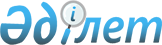 О внесении изменений в решение маслихата от 29 января 2009 года № 155 "Об установлении повышенных на двадцать пять процентов должностных окладов и тарифных ставок гражданским служащим социального обеспечения, образования, культуры, работающим в аульной (сельской) местности"
					
			Утративший силу
			
			
		
					Решение маслихата Тарановского района Костанайской области от 25 октября 2013 года № 152. Зарегистрировано Департаментом юстиции Костанайской области 18 ноября 2013 года № 4297. Утратило силу решением маслихата Тарановского района Костанайской области от 28 апреля 2015 года № 278

      Сноска. Утратило силу решением маслихата Тарановского района Костанайской области от 28.04.2015 № 278 (вводится в действие по истечении десяти календарных дней после дня его первого официального опубликования).      В соответствии с пунктом 2 статьи 238 Трудового кодекса Республики Казахстан от 15 мая 2007 года, с подпунктом 15) пункта 1 статьи 6 Закона Республики Казахстан "О местном государственном управлении и самоуправлении в Республике Казахстан" от 23 января 2001 года районный маслихат РЕШИЛ:



      1. Внести в решение маслихата от 29 января 2009 года № 155 "Об установлении повышенных на двадцать пять процентов должностных окладов и тарифных ставок гражданским служащим социального обеспечения, образования, культуры, работающим в аульной (сельской) местности" (зарегистрировано в Реестре государственной регистрации нормативных правовых актов под № 9-18-80, опубликовано 13 марта 2009 года в районной газете "Маяк") следующие изменения:



      заголовок указанного решения изложить в новой редакции:



      "Об установлении повышенных на двадцать пять процентов должностных окладов и тарифных ставок гражданским служащим социального обеспечения, образования, культуры, работающим в сельской местности";



      пункт 1 указанного решения изложить в новой редакции:



      "1. Установить повышенные на двадцать пять процентов должностные оклады и тарифные ставки гражданским служащим социального обеспечения, образования, культуры, работающим в сельской местности, по сравнению с окладами и ставками гражданских служащих, занимающихся этими видами деятельности в городских условиях, за счет средств районного бюджета.".



      2. Настоящее решение вводится в действие по истечении десяти календарных дней после дня его первого официального опубликования.      Председатель

      двадцать девятой,

      внеочередной

      сессии                                     А. Мадибаев      Секретарь

      районного маслихата                        С. Жолдыбаев      СОГЛАСОВАНО:      Руководитель государственного

      учреждения "Отдел экономики и

      финансов акимата Тарановского

      района"

      __________________ В. Ересько
					© 2012. РГП на ПХВ «Институт законодательства и правовой информации Республики Казахстан» Министерства юстиции Республики Казахстан
				